PEJABAT BENDAHARI 
UiTM CAWANGAN KEDAHSENARAI SEMAK DOKUMEN BAYARAN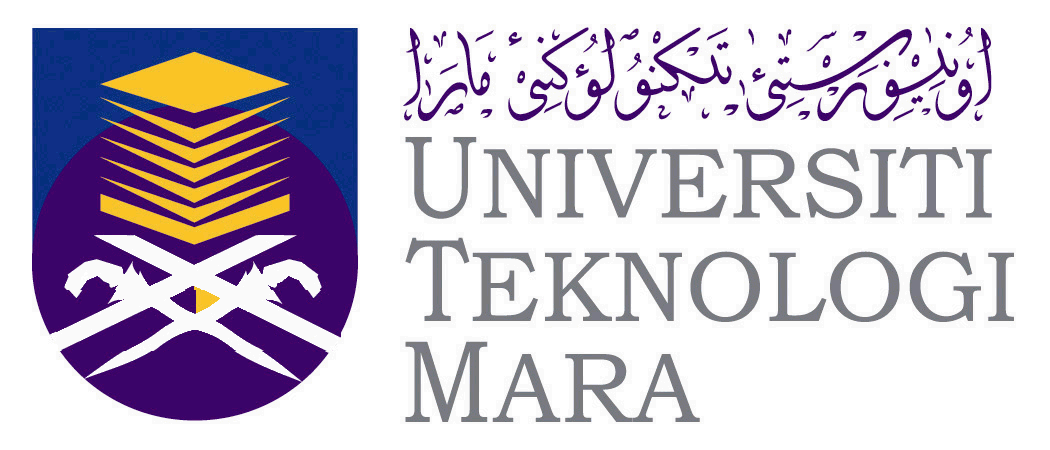 SENARAI SEMAK DOKUMEN BAYARAN PELARASAN PENDAHULUAN PELBAGAIBAGI TUJUAN BAYARAN TERUS KEPADA STAFSENARAI SEMAK DOKUMEN BAYARAN PELARASAN PENDAHULUAN PELBAGAIBAGI TUJUAN BAYARAN TERUS KEPADA STAFBILPERKARAPERKARAADA (√)1Borang Pelarasan Pendahuluan Pelbagai (*Lengkap diisi dan ditandatangani pemohon dan disahkan oleh Pegawai Yang Bertanggungjawab)Borang Pelarasan Pendahuluan Pelbagai (*Lengkap diisi dan ditandatangani pemohon dan disahkan oleh Pegawai Yang Bertanggungjawab)2Resit-Resit/ Bukti bayaran perbelanjaan yang telah disahkan oleh Ketua PTJ/ Pegawai yang Bertanggungjawab (*resit lengkap mestilah mempunyai maklumat syarikat dan sekiranya tiada, sertakan butiran lengkap pengeluar resit iaitu nama penuh, nombor kad pengenalan, dan no telefon)Resit-Resit/ Bukti bayaran perbelanjaan yang telah disahkan oleh Ketua PTJ/ Pegawai yang Bertanggungjawab (*resit lengkap mestilah mempunyai maklumat syarikat dan sekiranya tiada, sertakan butiran lengkap pengeluar resit iaitu nama penuh, nombor kad pengenalan, dan no telefon)3Surat Akuan Penerimaan Wang (*jika bayaran dibuat kepada individu) (*Hendaklah lengkap diisi sepenuhnya dan ditandatangani oleh penerima & pembayar serta disahkan Pegawai Yang Bertanggungjawab)*TERHAD kepada individu yang BUKAN Staf UiTM sahaja)Surat Akuan Penerimaan Wang (*jika bayaran dibuat kepada individu) (*Hendaklah lengkap diisi sepenuhnya dan ditandatangani oleh penerima & pembayar serta disahkan Pegawai Yang Bertanggungjawab)*TERHAD kepada individu yang BUKAN Staf UiTM sahaja)4  Borang Pengesahan Penerimaan Wang (*jika bayaran dibuat kepada pelajar)  Borang Pengesahan Penerimaan Wang (*jika bayaran dibuat kepada pelajar)5  Surat resit pemulangan baki pendahuluan (*jika wang pendahuluan masih berbaki)  Surat resit pemulangan baki pendahuluan (*jika wang pendahuluan masih berbaki)6  Salinan surat kelulusan/arahan mengendalikan program /projek/aktiviti  Salinan surat kelulusan/arahan mengendalikan program /projek/aktiviti7Salinan surat kelulusan ke luar negara (*jika program/ projek/aktiviti dijalankan di luar negara)Salinan surat kelulusan ke luar negara (*jika program/ projek/aktiviti dijalankan di luar negara)8Lampiran A (Borang Pengesahan Kemunasabahan Harga)-Kelulusan Khas Rektor(*Bagi perbelanjaan yang tidak mematuhi syarat-syarat dalam Pekeliling Bendahari Bil 4 Tahun 2017)Lampiran A (Borang Pengesahan Kemunasabahan Harga)-Kelulusan Khas Rektor(*Bagi perbelanjaan yang tidak mematuhi syarat-syarat dalam Pekeliling Bendahari Bil 4 Tahun 2017)9Surat Justifikasi /Penjelasan Perbelanjaan Tidak Mematuhi Pekeliling Bendahari(*Bagi perbelanjaan yang tidak mematuhi syarat-syarat dalam Pekeliling Bendahari Bil 4 Tahun 2017)Surat Justifikasi /Penjelasan Perbelanjaan Tidak Mematuhi Pekeliling Bendahari(*Bagi perbelanjaan yang tidak mematuhi syarat-syarat dalam Pekeliling Bendahari Bil 4 Tahun 2017)10Surat Justifikasi/Penjelasan Daripada Penama (*jika pelarasan dikemukakan melebihi tempoh 60 hari tarikh terima wang pendahuluan)Surat Justifikasi/Penjelasan Daripada Penama (*jika pelarasan dikemukakan melebihi tempoh 60 hari tarikh terima wang pendahuluan)11Lain-lain dokumen sokongan (*jika berkaitan)Lain-lain dokumen sokongan (*jika berkaitan)